[Dusør][kr. 000]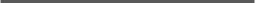 [Vare][Sted]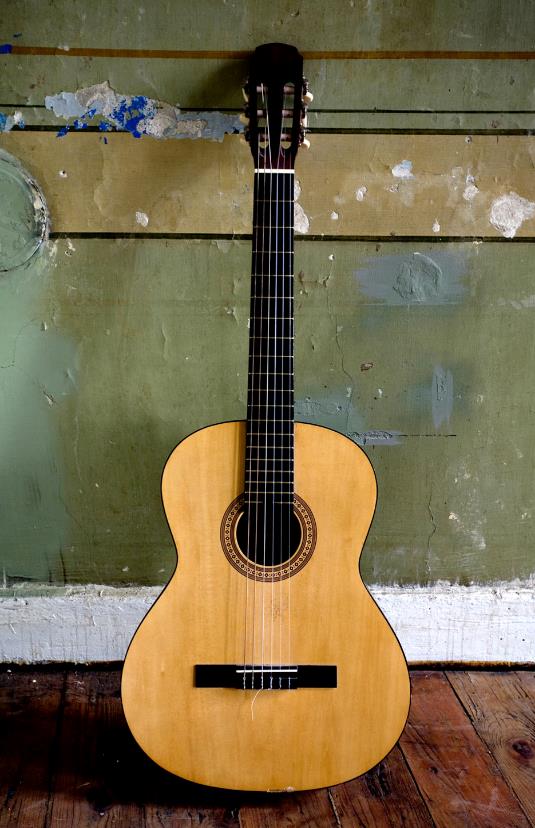 [Kom hurtigt i gang][Hvis du er klar til at skrive, skal du blot vælge en tekstlinje og begynde at skrive for at erstatte den med din egen tekst.][Du får altid et godt resultat][For at udskifte billedet med dit eget skal du blot slette det. Derefter skal du klikke på Billeder på fanen Indsæt.][Har du brug for en overskrift? Klik på den ønskede overskriftstypografi i typografigalleriet på fanen Hjem. Når du vælger en tekst, du vil kopiere eller redigere, opnår du det bedste resultat, hvis du ikke indsætter mellemrummet til højre for tegnene i dit valg.]